EQUALITY POLICY Heybridge Parish Council is committed to treating everyone who comes into contact with us – residents, service users, businesses, visitors and staff, fairly and equally.   We will ensure that we do not unlawfully discriminate against people because of age, race, ethnic origin, religious belief, gender, disability, sexual orientation, or gender reassignment.We are committed to providing equal opportunity of access to services, and level of service provided, and to work towards developing confident communities that are free from discrimination. We are committed not only to eliminating discrimination, but to the promotion of equal opportunity and good relations between people of all protected characteristics as laid out in the Equality Act 2010.Reviewed August 2019 approved September 2019.Reviewed Mach 2022Reviewed March 2023 Adopted 15th May 2023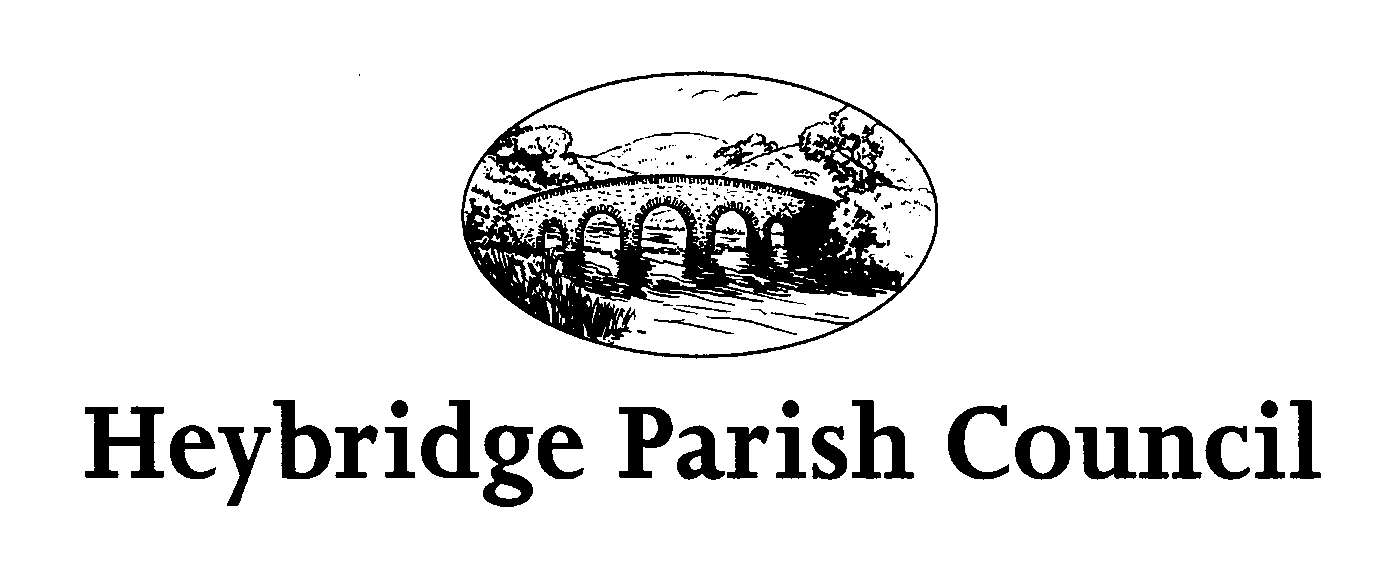 